سيــرة  ذاتيــــةمواليد عام 1383هـ  - 1963 ممعلومات شخصية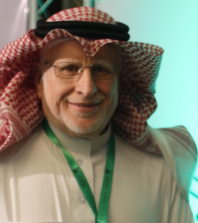 سعد بن محمد إبراهيم الجريسSaad M A ALjuraisالمستشار الإعلامي لرئيس هيئة الإذاعة والتلفزيونالهاتف 0555858996البريد الإلكتروني  saadmj2007@yahoo.comالمؤهلات العلميةشهادة البكالوريوس من كلية الدعوة والإعلام شعبة الإذاعة والتلفزيون عام 1405هـ. جامعة الإمام محمد بن سعود الإسلامية (الدفعة الأولى )تمهيدي ماجستير سنة دراسية واحدة تخصص إعلام عام 1407هـ من الكلية ذاتها.دبلوم عالي  سنتين دراسيتين في مجال تعليم اللغة العربية لغير الناطقين بها عام 1410هـ من معهد تعليم  اللغة العربية لغير الناطقين بها جامعة الإمام محمد بن سعود الإسلامية.التاريخ الوظيفـيالالتحاق في العمل بإذاعة الرياض في 21/10/1405هـ بوظيفة معد برامج.تمت الترقيه إلى مراقب برامج بتاريخ  23/5/1411هـ والتكليف بالعمل مديرا لأستوديو الإذاعة بالدمام.تمت الترقيه إلى مخرج بتاريخ19/10/1415هـ واستمر التكليف مديرا لأستوديو الإذاعة بالدمام.تمت الترقيه إلى أخصائي إعلامي المرتبة العاشرة بتاريخ 30/12/1421هـ واستمر التكليف مديرا لأستوديو الإذاعة بالدمام.تمت الترقيه إلى مدير إدارة التنفيذ بإذاعة الرياض على المرتبة الحادية عشر بتاريخ  16/7/1424هـ و العمل بهذه الوظيفة.تمت الترقيه إلى وظيفة مدير إدارة الأخبار المرتبة الثانية عشرة بتاريخ 19/6/1427هـ .وبتاريخ 28/1/1429هـ تم التكليف مديرا عاما لإذاعة الرياض لمدة سنة كما تم التجديد لعام أخر بتاريخ 19/9/1430هـ الترقيه والتثبيت على وظيفة مدير عام إذاعة الرياض بالمرتبة الثالثة عشرة تم التكليف ولعدة مرات وبفترات متفاوتة بمهام وكيل الوزارة المساعد لشئون الإذاعة وبتاريخ 7/2/1433هـ طلبت إعفائي من مهام مدير عام إذاعة الرياضوتم التكليف مستشارا إعلاميا في مكتب معالي نائب وزير الثقافة والإعلام ومع صدور القرار السامي باعتماد هيئة الإذاعة والتلفزيون وانفصالها عن وزارة الثقافة والإعلام تم اختياري مستشارا  لمعالي رئيس الهيئةالعمل محاضر غير متفرغ بكلية الإعلام والاتصال جامعة الإمام محمد بن سعود الإسلامية الدورات التدريبيةحاصل على عدد من الدورات التدريبية في المجال الإعلامي والدبلوماسي والإداري أبرزها :دورة : العلاقات الدولية ، معهد الدراسات الدبلوماسية، وزارة الخارجية،دورة : الرقابة الإعلامية ، معهد الإدارة العامة، دورة : أداء دبلوماسي ـ شئون إعلامية معهد الدراسات الدبلوماسية ،دورة : سلوك دبلوماسي معهد الدراسات الدبلوماسية ، دورة : الدراسات السعودية ، معهد الدراسات الدبلوماسية، دورة : الأشكال البرامجية الجديدة ، المركز العربي للتدريب الإذاعي والتلفزيوني، دمشق،.دورة  تنمية المهارات الإشرافية ، معهد الإدارة العامة، دورة الدراسات الخليجية ، معهد الدراسات الدبلوماسية،دورة كتابة النص الدرامي في الإذاعة والتلفزيون  المركز العربي للتدريب الإذاعي والتلفزيوني، دمشق، برنامج :نموذج الإدارة الناجحة-إدارة بلا أخطاء ’ المنظمة العربية للتنمية الإدارية عام القاهرهحلقة تطبيقية حول التخطيط الاستراتيجي حلقة تطبيقية حول  تنمية مهارات التطوير الإداريدورة القيادات الإعلامية العربية في بكين دورة القيادة ألاستراتيجيه ووضع الرؤية المستقبلية وإعداد اتجاهات العمل وتطبيقاتهادورة تدريب المدربين الإعلاميين بأكاديمية للتدريب الإعلامي لاتحاد الإذاعات العربية  بتونسعضوية اللجانتم انتخابي رئيسا للجنة الدائمة للإذاعة باتحاد إذاعات الدول العربية لعامي 2010_2011عضو اللجنة العليا لشئون الإنتاج الإعلامي العربيعضو في  لجان التخطيط للدورات الإذاعية ودراستها في الإذاعة السعودية، من تاريخ  23/5/1411هـ،.عضو اللجنة الإعلامية بجمعية الكشافة السعودية.عضو النادي الأدبي بالرياض.ورئيس لجنة المحافظات سابقاعضو اللجنة الوطنية لرعاية السجناء (تراحم)عضو لجنة الخبراء الإعلاميين الخليجيين الخاصة بهيكلة المؤسسات الإعلامية , مؤسسة الإنتاج البرامجي مثالاالمؤتمرات والندواتندوة (الشائعات في عصر المعلومات) والتي عقدت في أكاديمية نايف للعلوم الأمنية، بالرياض، في 2/2/1423هـ.الحضور والمشاركة في اجتماع اللجنة الدائمة للإذاعة في اتحاد إذاعات الدول العربية بتونس، عام 1424هـ.الحضور والمشاركة في اجتماعات الجمعية العامة لإتحاد إذاعات الدول العربية بالجزائر، عام 1425هـ.الحضور والمشاركة في اجتماعات الجمعية العامة والمجلس التنفيذي لإتحاد إذاعات الدول العربية بتونس عام 1426هـ.الحضور والمشاركة في مؤتمر دور الاعلام العربي في التصدي لظاهرة الارهاب بجامعة نايف للعلوم الامنية 24_26/2/1436هـالحضور والمشاركة في اجتماعات مسؤولي الإذاعة بدول مجلس التعاون لدول الخليج العربي للأعوام 1424، 1425، 1426هـ.الحضور والمشاركة فيحلقة النقاش الخليجي، حول (كيف نحمي أطفالنا من الإساءة)، المركز شبه الإقليمي للطفولة والأمومة بالكويت عام 2005م.الحضور والمشاركة في اجتماعات الجمعية العامة والمجلس التنفيذي لإتحاد إذاعات الدول العربية بالخرطوم عام 1431هـ.المواصلة حتى تاريخه في اجتماعات المجلس التنفيذي والجمعية العامة الاتحاد الإذاعات العربيةالأبحاث والدراسات(تجربة الإذاعة السعودية في البرامج المباشرة)، دراسة قدمت لاجتماع اللجنة الدائمة للإذاعة في اجتماعها العاشر، تونس.بحث بعنوان : ( بناء الخطط الإذاعية ) قدم لجائزة دبي الإعلامي، عام 1998م .دراسة حول مضمون البرامج الشبابية في الإذاعة السعودية. بحث بعنوان ( مرتكزات التخطيط الإذاعي)دراسة تحت عنوان الحملات الإعلامية والتخطيط لها عرضت كحاله دراسية في جامعة الكويت 2005تجربة الإذاعة السعودية في مجال الدراما الإذاعية بين الإنتاج والشراء قدمت لاجتماع اللجنة العليا للإنتاج الإعلامي بتونس 2006المقالات في عدد من الصحف والمجلات والمواقع .